                     Кыргыз Республикасынын               Билим жана Илим  министирлиги                Ош  Мамлекеттик Университети      Дүйнөлүк тилдер жана маданият факультети  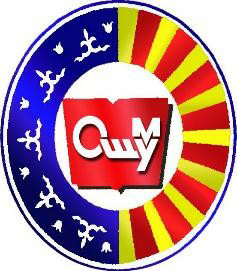             Англис тилинин практикалык курсу                   кафедрасынын  окутуучусу      Мадмарова Зейнегүлдүн                         П О Р Т Ф О Л И О С У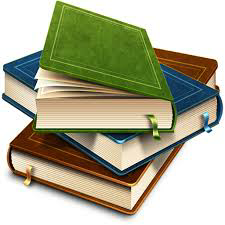                                Ош - 2021          РЕЗЮМЕ  Мадмарова Зейнегүл Курбаналиевна                                           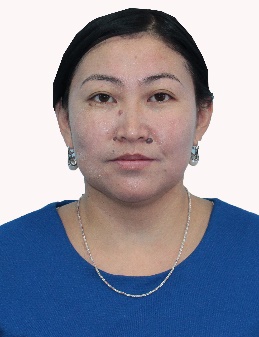   Байланыш дареги:   Өзү жөнүндө маалымат:Туулган күнү, айы,жылы:      22.12.1982ж.Туулган жери:                         Ош областы, Ноокат  району, Күнгѳй-Кожоке айылы.Үй-бүлөлүк абалы:                 үй бүлөлүү,4 баланын энеси.Улуту:                                       КыргызЖарандыгы:                             КыргызстанБилими:                                   2000-2005жж. Жалал-Абад Мамлекеттик Университети.                                                  Чет тилдер факультети, англис тили мугалими.Жалпы эмгек стажы:             15жылОшМУ дагы эмгек стажы:    10 жыл Иш тажрыйбасы:              2005-2006жж.      №11 В.Терешкова орто мектебинде англис                                            тили мугалими.Ош шаары.           2006-2007жж.      «Алтын-Казык» орто мектебинде                                             англис  тили мугалими.Ноокат району.           2007-2012жж.       №50 П.Нышанов орто мектебинде англис                                             тили мугалими. Ош шаары.      2012ж азыркыга чейин:     ОшМУ. Дүйнөлүк тилдер жана маданият факультети.  Англис тилинин  практикалык  курсу кафедрасында  окутуучу.      Кесиптик иш тажрыйбасы:«Университеттин окутуучулары  үчүн изилдөө жана академиялык  жазуу боюнча семинар» Малайя университети Октябрь 2018ж Ош “Мугалимдерге жардам берүүчү мугалимдер”Сентябрь 2018ж TNT жана кабыл алуучу мекеменин өкүлү. “Студенттердин  Борборлоштурулган окутуусу” EDU Press Апрель 2019ж. “Тилдерди үйрөтүүгө жана үйрөнүүдө 21-кылымдын маселелери/ ОШМУ 18-май 2019ж.” “Квалификацияны жогорулатуу курстары” 36 саат,  Январ айы, 2019-жыл“Өзүн өзү баалоону уюштуруу жана отчетту даярдоо” 16 саат аккредитационное агентство “Эл баасы” 18-19 январь 2019 “IELTS үчүн окуу жана жазуу стратегияларын иштеп чыгуу”Кесиптик өркүндөтүү 2020-жыл Январь айыБилген тилдери:   кыргыз тил, орус тил,англис тил.Өзгөчө сапаттары:   жоопкерчиликтүү,пунктуалдуу,чынчыл.Компьютердик билими :  Microsoft Word, Microsoft Excel.Хоббиси:     адабият  китептерди окуу, музыка                                              РЕЗЮМЕ Мадмарова Зейнегүл Курбаналиевна                                           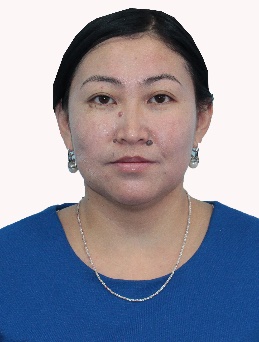  Контактные данные:   Персональные данные:Дата рождения:              22.12.1982г.Место рождения:           Ошская область, Ноокатский   район,село Кунгой-КожокеСемейное положение:   замужем, мать 4х детей.Национальность:            кыргызГражданство:                  гражданка КРОбразование:                                   2000-2005гг.            Жалал-Абадский Государственный  Университет.                                           Факультет иностраннных языков, учитель английского                                           языка.Общий стаж работы:             15  летСтаж работы в ОшГУ:          10летТрудовая деятельность:              2005-2006гг.      Учитель английского языка  в средней школе имени №11                                          В.Терешкова. г Ош.                             2006-2007гг.      Учитель английского языка в средней школе имени Алтын-                                         Казык. Ноокатский район.           2007-2012гг.       Учитель английского языка в средней школе имени                                           №5 П.Нышанова. г. Ош.                                с 2012г- по настоящее время:     ОшГУ. Факультет мировых языков и культуры.                                                                   Преподаватель кафедры практического курса                                                                      английского языка.                                                       Профессиональная деятельность:  «Семинар по исследованиями и академическому письму для преподавателей вузов», Малайский университет октябрь 2018г. Ош.«Учителя помогают учителям», сентябрь 2018г TNT  представитель принимающей организации.«Обучение, ориентированное на студентов» EDU press / апрель 2019г«Проблемы 21 века в преподавании и изучении языков» ОШГУ, 18-май 2019г.«Курсы повышения квалификации» 36 часов , январь 2019г. ОШГУЗнание языков:                   кыргызский, русский, английский .Личные качества:               оптимистичность, общительность,ответственность.Компьютерные навыки:   Microsoft Word, Excel, InternetХобби:                                    чтение, спорт, музыка.R E S U M EМadmarova Zeinegul  Kurbanalievna                                              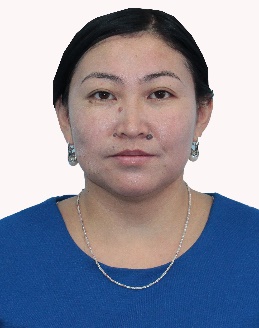 Address:  163/4 A  Aliev street, Osh.Mobile:    0(996) 778 32 24 92 Personal information:Date of Birth:     22.12.1982. Place of Birth:    Osh, region Nookat, village Kungoi-Kojoke.Marital status:    Married, mother of 4 children. Nationality :       KyrgyzCitizenship:        KyrgyzstanEducation: 2000-2005.      Jalal-Abad State University, faculty of foreign languages. Teacher of                           English.  Total work experience:    15 years. Experience at OshSU:      10 yearsWork experience:2005-2006                    Teacher of  secondary school  №11  V.Tereshkova. Osh.2006-2007                    Teacher of  secondary school  «Altyn-Kazyk». Nookat region.2007-2012                    Teacher of  secondary school  №50 P. Nyshanov. Osh.From 2011 – to present:        Osh State University. The faculty of world languages and culture.  Instructor of the chair of practical course of English language. Professional Experience:“Workshop on research and academic writing for University teachers” University of Malaya October,2018.Osh “Teachers helping teachers”. September, 2018. TNT and Host Institution Representative“Students Centred Learning” EDU Press April 2019.21st Century Issues  in Language  Teaching and Learning / Osh state University, May 18,2019.                       Professional Development Courses” 36 hours,   January 2019 Osh SU ж“Organization of self-assessment and preparation of report” 16 hours Accreditation agency  El baasy / January 18-19. 2019y.Language skills:      Kyrgyz, Russian, EnglishPersonal skills:       optimistic, learning ability, punctual, sociable, strong sense of               responsibilityComputer skills:     Word, Internet, MS ExcelHobby:                    reading, sports, listening to music.Дүйнөлүк тилдер жана Маданият факультетинин англис тилинин                     практикалык курсу кафедрасынын окутуучусу                      Мадмарова Зейнегүлдүн илимий  эмгектеринин тизмеси            Изденүүчү:                                                     Мадмарова З. ТИЗМЕ  АНЫК:Англис тилинин практикалыккурсу кафедрасынын  башчысы:   _____________________К. Дубанаева.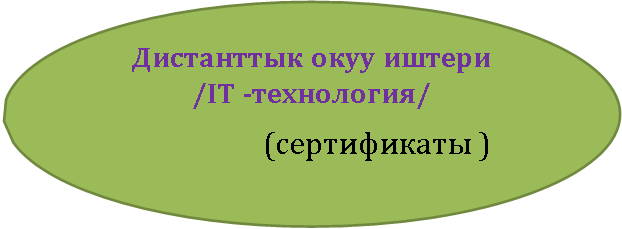 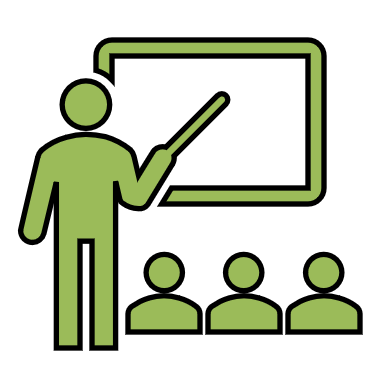 Сабактан   тышкаркы  иштер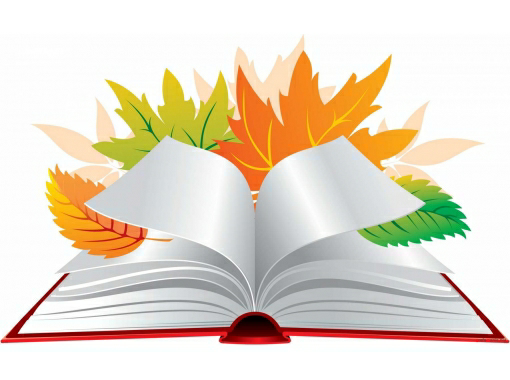                      Министерство образования и науки                      Кыргызской Республики          Ошский Государственный Университет          Факультет мировых языков и культуры                      Кафедра практического курса                           английского языка                          Семинар   Использование компьютерных   технологий на уроках английского языка           /   ПРИЛОЖЕНИИ, ПРОГРАММЫ/             Подготовила:    Мадмарова З.К.                                  Ош -2021         Сыйлыктар,           грамоталар                  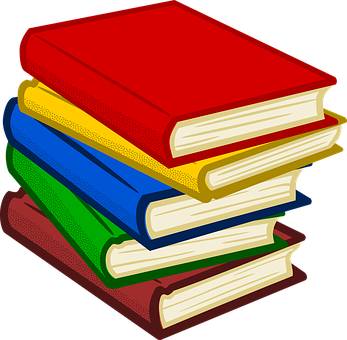                    Үй дареги: Э.Алиев кѳч. 163.4а                    Мобилдик телефону: 0(996)778 32 24 92Домашный адрес:  ул. Э. Алиева 163.4аМобильный  телефон:  0(996) 778 32 24 92 №Илимий иштердин темасыЖарыкка чыккан илимий иштериИлимий усулдук колдонмо Илимий иштин натый - ы,практикадаколдонуу  сунушуСоавторлор  1ЖОЖдогу студенттердин дифференцирлеп окутуп уюштуруунуншарттары.ОшМУ-н жар-сы 2017,№4.ISSN 1694-7452117ЖОЖдордоМадмарова З.  2 Студенттердин англис тили практикалык сабактарында дифференцирлеп окутуунун тажрыйба эксперименталдыкОшМУ-н жар-сы 2017,№4.ISSN 1694-7452117ЖОЖдордоМадмарова З.  3Integration of National languages through a Global Communication System: Culture reflection.Мадмарова З.